MINISTÉRIO DA EDUCAÇÃO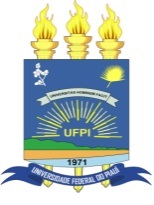 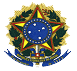 UNIVERSIDADE FEDERAL DO PIAUÍPROGRAMA DE PÓS-GRADUAÇÃO EM GESTÃO PÚBLICACampus Universitário Ministro Petrônio Portela, Bairro Ininga, Teresina, Piauí, CEP 64049-550                                                              e-mail: ppgp@ufpi.edu.brORIENTAÇÕES AOS CANDIDATOS A prova escrita terá duração máxima de 04 (quatro) horas e será realizada no horário de 08h30min às 12h30min, no Centro de Ciências Humanas e Letras (CCHL), em sala a ser divulgada pela Coordenação do Programa de Pós-Graduação em Gestão Pública (PPGP) da UFPI no sitio eletrônico do PPGP/UFPI: http://www.ufpi.edu.br. O candidato deverá comparecer ao local da prova munido da Carteira de Identidade (com foto recente) e comprovante de inscrição, até 15 (quinze) minutos antes da realização da prova, ou seja, até o limite de 8h15min, para que a documentação seja verificada. A prova iniciará, impreterivelmente, às 8h30min, e após este horário, não será permitida, em hipótese alguma, a entrada de candidatos na sala. Os candidatos que não realizarem a prova, seja por ausência ou por atraso, estarão automaticamente eliminados do certame.O candidato deverá comparecer ao local determinado pela Coordenação do Programa, portando documento de identificação com foto, comprovante de inscrição no certame e caneta esferográfica de cor azul ou preta.Não será permitido, durante a realização da prova escrita, o candidato ausentar-se, salvo com o acompanhamento de um fiscal; usar gravador, celular, walkman, calculadora, notebook ou qualquer outro aparelho eletrônico, textos, livros, fotocópias, anotações e fichamentos. Os candidatos que não cumprirem as determinações deste item não poderão continuar a realização da prova escrita, sendo atribuída a nota 0,0 (zero) para o candidato.Estarão automaticamente eliminados os candidatos que não comparecerem aos locais e nos horários previstos neste Edital e fixados pela Coordenação do Programa de Pós-Graduação em Gestão Pública da UFPI ou que não portarem a documentação exigida.MAPA DE LOCALIZAÇÃO DO CCHL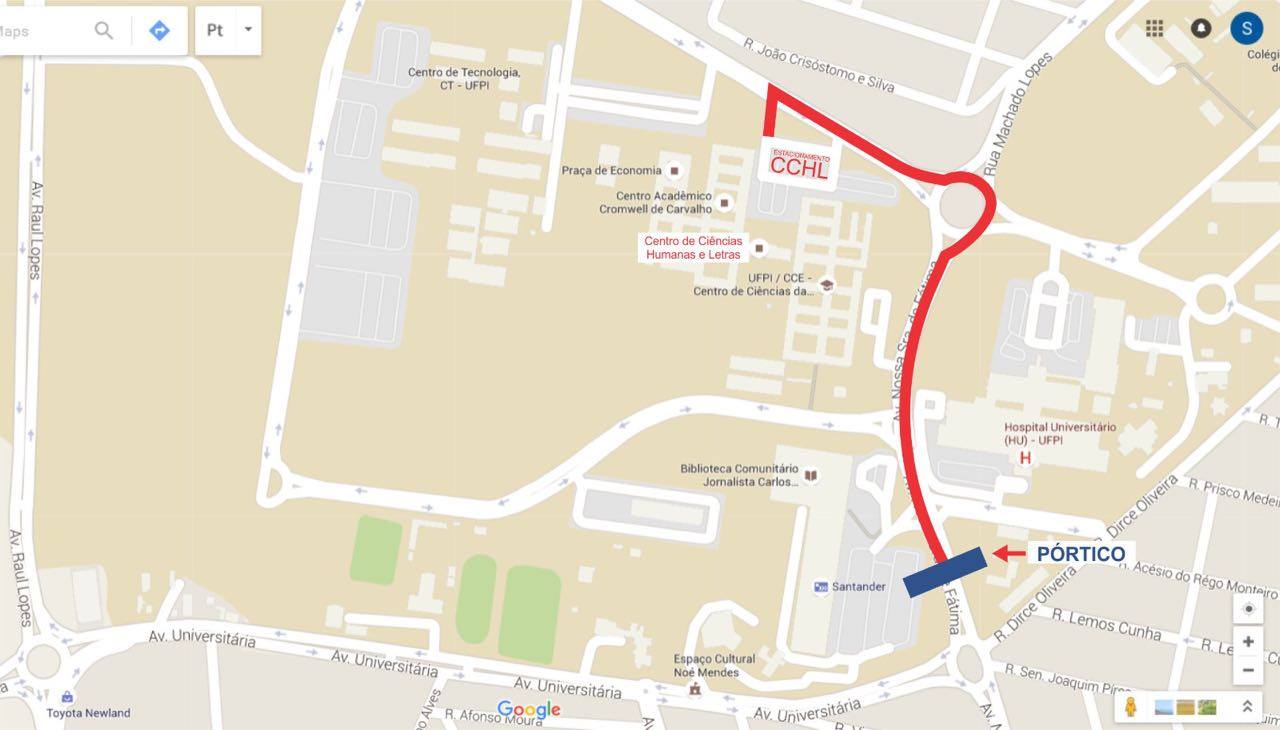 